 		                Dells Waterpark Classic– February 14-16, 2020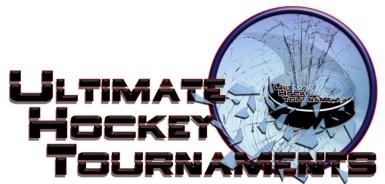                                                     	    PW House Division		    Tournament FormatFive teams with each team playing 4 preliminary round games. At that conclusion, 1st plays 2nd place for the Championship.  Standings		Game Results	TeamPoints Gm1Points Gm2Points Gm3Points Gm4Total PointsTiebreakers Kirkwood Stars0110              2 Riverdogs Hockey (Clark)2121              6 St. Peters Spirit 0002              2 Pleasant Prairie Patriots0202              4 Riverdogs Hockey (Seestadt)22116FriFri5:005:00PmDells Poppy RinkRiverdogs (Seestadt)Riverdogs (Seestadt)5vs.vs.vs.PatriotsPatriots1FriFri6:156:15PmDells Poppy RinkSpiritSpirit0vs.vs.vs.Riverdogs (Clark)Riverdogs (Clark)3FriFri  9:50   9:50 PmDells Poppy RinkKirkwoodKirkwood1vs.vs.vs.PatriotsPatriots5SatSat  8:30  8:30AmDells Poppy RinkRiverdogs (Seestadt)Riverdogs (Seestadt)6vs.vs.vs.SpiritSpirit2SatSat  9:45  9:45AmDells Poppy RinkRiverdogs (Clark)Riverdogs (Clark)4vs.vs.vs.KirkwoodKirkwood4SatSat  1:45  1:45PmReedsburg ArenaPatriotsPatriots5vs.vs.vs.Riverdogs (Clark)Riverdogs (Clark)6SatSat  3:00  3:00PmReedsburg ArenaKirkwoodKirkwood2vs.vs.vs.Riverdogs (Seestadt)Riverdogs (Seestadt)2SatSat  6:10  6:10PmDells Poppy RinkPatriotsPatriots3vs.vs.vs.SpiritSpirit2SunSun  9:15  9:15AmReedsburg ArenaSpiritSpirit2vs.vs.vs.KirkwoodKirkwood0SunSun9:309:30AmSauk Prairie RinkRiverdogs (Clark)Riverdogs (Clark)1vs.vs.vs.Riverdogs (Seestadt)Riverdogs (Seestadt)1 HOME HOME HOME                   AWAY                   AWAY                   AWAYSUN2:002:00PmPmDells Poppy Rink1st Place   Riverdogs (seestadt)Riverdogs (seestadt)Riverdogs (seestadt)2nd Place2nd PlaceRiverdogs (clark)     4-0                  Championship                                                       Riverdogs (clark)     4-0                  Championship                                                       Riverdogs (clark)     4-0                  Championship                                                       